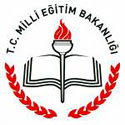 T.C.MAMAK KAYMAKAMLIĞIKıbrısköyü İlkokulu/Ortaokulu Müdürlüğü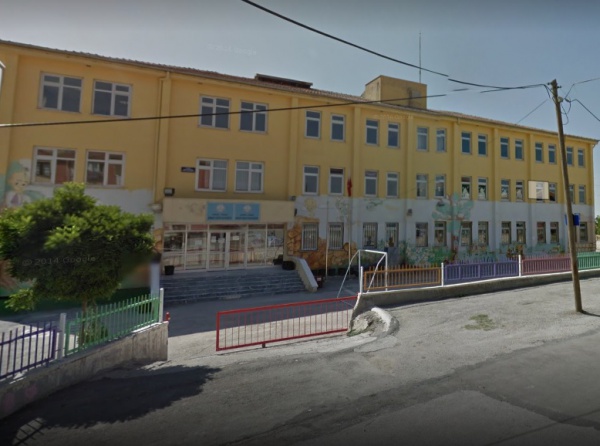 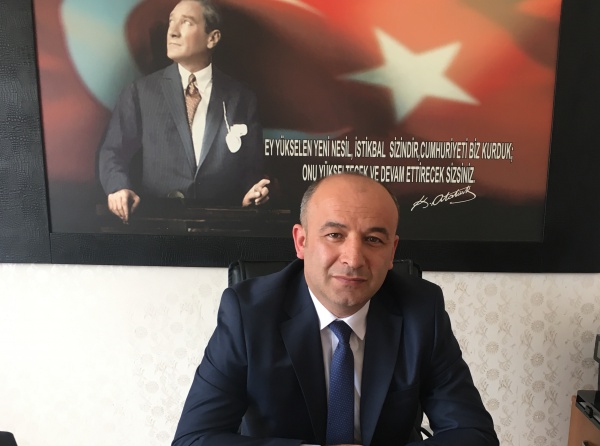 1. BÖLÜM2. BÖLÜMa) Okulun TarihçesiResmi Kayıtlara göre, köyümüzdeki ilkokul 1945 yılında eski köyde açılmıştır. Taş bina olarak yapılan ve iki dersliği olan bu binada, 1964 yılına kadar eğitime devam edilmiştir. 1964 yılından sonra okul heyelan nedeniyle iki derslikli olan yukarıdaki binaya taşınmıştır.2000 yılında üç derslikli bir prefabrik bina da okulumuza takviye edilmiştir. 2007 itibarı ile de halen beş derslikli olarak faaliyet göstermektedir. Önceleri lojman olarak kullanılan bina da, olur alınarak idari bölüme dönüştürülmüştür. 2002 yılında, okulumuzun çevresi Mamak Kaymakamı Ali Muhsin Nakiboğlu’nun da destekleri ile tel örgüleriyle çevrilmiştir. Yine aynı yıl, köy muhtarlığının destekleri ile okulun arka tarafında oyun alanı açılmış ve ihata duvarı yapılmıştır.Okulumuz çevresinin yeşillendirme ve çimlendirme çalışmaları 2001 yılında belediyenin yardımlarıyla yapılmıştır. 2001 yılı baharında, Gençlik ve Spor İl Müdürlüğü ile temasa geçilerek okul bahçesine iki adet basketbol potası ile voleybol ekipmanları koyulmuştur. Böylece öğrencilerimizin spor yapma imkânı doğmuştur.Okulumuz son yıllarda çevrenin artan nüfusuna cevap veremez hale gelmiştir. Bu nedenle yöneticilerin de girişimleriyle daha büyük ve yeni bir okulun inşaatına bir yıl önce başlandı ve Eylül 2007 itibariyle yeni okulumuza taşınmamıza bir iki hafta kaldı. Yeni inşa edilen bu okulda şu anki okulumuzda mevcut olmayan birçok donanım ve birim yer almaktadır. Böyle, imkânları daha fazla olan bir okulda biz öğretmenler hem de öğrencilerimiz eğitime başlayacağımız için heyecan içindeyiz. Bu okulda daha başarılı eğitim-öğretim faaliyetlerinde bulunacağımıza inanıyoruz.b)Okulun Özellikleri: (Yatılı, Gündüzlü, Karma)Gündüzlü, Karmac) Ulusal ve Yerel Başarıları   ************2014 yılında okulumuz Milli Eğitim ve Sağlık Bakanlığı tarafından ortaklaşa yürütülen “Sağlıklı Okul, Temiz Okul Kampanyası” ve “Beyaz Bayrak Projesi” kapsamında sağlık ve temizliğin sembolü Beyaz Bayrak ile ödüllendirilmiştir. 2016/2017 Eğitim Öğretim yılında İstiklal Marşı'nı güzel okuma yarışmasında İlçe üçüncülüğü olunmuştur.2016/2017 Eğitim Öğretim yılında yapılan resim yarışmasında İlçe üçüncülüğü ödülü alınmıştır.d) Yürütülen ProjelerTübiktak 4006 Projesi yürütülmektedir.Beyaz Bayrak	Projesi yürütülmektedir.Beslenme Dostu Projesi yürütülmektedir.Sıfır Atık Projesi yürütülmektedir.3. BÖLÜMFiziki İmkanlar1)Binanın ÖzellikleriBinamız betonarme olarak inşa edilmiş olmasına rağmen dış cephesinde yöresel mimari estetiği yansıtan ahşap ve taş işleme kullanılmıştır. Binamız 640 metrekare bir alanda zemin kat üzerine 2 (iki) katlıdır. Katı yakıtlı doğalgaz sistemiyle ısıtılmakta olup elektrik ile aydınlatılmaktadır. 2)DersliklerOkulumuzda şu anda 19 adet derslik mevcuttur. 1 derslik anasınıfı için, 16 derslik şubeler için, 2 derslik özel eğitim sınıfı için kullanılmaktadır. Dersliklerimizde akıllı tahta bulunmaktadır3) Kütüphane DurumuOkulumuzda kütüphanemiz henüz bulunmamaktadır..4)Laboratuvar ve BT Sınıfı DurumuOkulumuzda Fen Laboratuvarımız bulunmaktadır. BT sınıfımız ise henüz bulunmamaktadır.5)Depo ve Arşiv DurumuOkulumuzda 1 (bir) adet depo ve 1 (bir) adet arşiv odası bulunmaktadır.6)Spor Salonu Durumu	 Okulumuzda spor salonu bulunmamaktadır. 7)İdare OdalarıOkulumuzda bir müdür odası, bir müdür yardımcısı odası ve bir öğretmenler odası bulunmaktadır.İdari odalarımızın tamamında kesintisiz internet bağlantılı bilgisayarlar ve başta yazıcılar olmak üzere çevre birimleri mevcut olup donatım yönünden standartlara uygun seviyededir.8)Rehberlik Servisi Okulumuzda rehberlik servisimiz bulunmaktadır.9) Bahçenin AlanıOkulumuz 1788 metrekarelik bir bahçeyi kullanmaktadır. Bahçemizin dış ihata duvarı ve panel çitlere sahip olduğundan kontrol ve güvenliği sağlamaktadır. Bahçe giriş kapısında nöbetçi kulübesi ya da özel güvenlik görevlisi bulunmamaktadır.Okulun bahçesinde yeşil alan için ayrılan kısımda çimlendirme ve ağaçlandırma çalışması yapılmıştır.11)Okulun GüvenliğiOkulumuz 24 saat güvenlik kameraları ile izlenmektedir. Güvenlik kameraları 16 (on altı) tanedir.Okulun çevresinde internet ve oyun salonları ve kafelerin bulunmaması güvenlik açısından en büyük şansımızı oluşturmaktadır.12)Teknolojik Alt Yapı:Okulumuzda bütün dersliklerde ve öğretmenler odasında akıllı tahta (FAZ2) bulunmaktadır.14)Kantin Durumu: Okulumuzda kantin bulunmamaktadır.4. BÖLÜM OKULUN PERSONEL DURUMUa)Yönetici ve Öğretmen Sayısıb)Diğer Personel Durumuc)Personel Bilgilerid)Kurum KültürüOkulumuzda, eğitimin evrenselliği ilkesi ve “tüm öğrenciler öğrenebilir ve tüm öğretmenler öğretebilir” anlayışı üzerine, akademik bilgiye dayalı bir kurum kültürü oturtulmaya çalışılmaktadır. Bunun bir gereği olarak her türlü öneri, bilgi ve uygulamalar mevzuatına veya akademik bilgi ve kültüre dayandırılmaya çalışılmaktadır.Okulumuz personeli arasında saygı ve empatiye dayalı bir iletişim ve üst düzeyde paylaşım ve yardımlaşma vardır. Bu çerçevede zümre içinde ve zümreler arası işbirliği yapılmaktadır. Toplantılarda mevzuat tekrarından daha çok personeli güçlendirmeye dönük bilgi alış-verişine ağırlık verilmektedir.Okulumuzun başat değeri öğrencidir. Okulumuzun tüm çalışanları değerli ve önemli olmakla birlikte, üretkenlik sağlamada öne çıkanlar daha önemli kabul edilmektedir. Çünkü eğitime üretkenlikle katkı sağlama, okulumuzda öne çıkma konusunda herkes için geçerli tek bir kulvardır.Acil konular dışında tüm kararlar öğretmen kurulunda ya da diğer kurul, ekip ve komisyonlarda alınmaktadır. Kişisel karar ve uygulamalar okulumuzun benimsemediği yönetim anlayışı olarak görülmektedir.Okulumuzda çalışanlar arasında iletişimi ve ilişkileri güçlendirmeye dönük olarak özel günlerde hediyeler alınmakta, hep birlikte yemek yenilmektedir. Bugün için okulumuzun köklü geleneği olarak yılsonu pikniği ve kermes diyebiliriz. Öğretmen-öğrenci-veli üçgeninde fazla bir sorun yaşanmamaktadır. Gözlemlenen bazı sorunlar da iletişimsizlikten kaynaklanmaktadır. Bu bakımdan kurum içi iletişimi geliştirecek yeni yöntemler bulmak gerekmektedir.Bilginin güç olduğuna inanılmakla birlikte bugün artık gücün tek başına kuru bilgide değil, güçlü bir iletişimde olduğunun farkına varılmıştır. Bu bakımdan etkili iletişim ve şeffaflık adına kurul toplantılarının bazı bölümlerine, öğrenci ve velilerin de gözlemci olarak katılmasının sağlanması planlanmaktadır.Öğrencilerimize iyi bir insan, iyi bir vatandaş olma temel hedef olarak kazandırılmaya çalışılmaktadır.Misyonumuz4. VİZYONUMUZVizyonumuz5. BÖLÜMOKULUN ÖĞRENCİ DURUMU1) Yıllara Göre Öğrenci Sayıları2015/2016 Öğretim Yılında Öğrenci Sayısı2016/2017 Öğretim Yılında Öğrenci Sayısı2) Disiplin DurumuÖğrenci Davranış Değerlendirme Kurulu düzenli olarak toplantı yapmaktadır. Disiplin cezası gerektirecek düzeyde disiplin sorunları yaşanmamaktadır.3) Ödül Durumu******************************************6. BÖLÜMOKULUN SORUNLARIa)Okul Binası İle İlgili Sorunlar         Ana giriş kapısının yola bakması nedeniyle giriş çıkışlarda araç trafiğine dikkat edilmesi ve belediye tarafından kasis yapılması gerekmektedir.	Kış şartlarının ağır olması sebebiyle elektrik kesintileri sık yaşanmaktadır. Okulumuza jeneratör gerekmektedir.b)Öğretmen veya Yönetici Eksikliği-Fazlalığı:	Okulumuzda öğretmen eksiğimiz veya fazlalığımız bulunmamaktadır. c)Diğer Personelin Sayısı İle İlgili Sorunlar:***********************************d)Öğrenci Devam-Devamsızlığı İle İlgili Sorunlar:	Bu hususta büyük bir sorun yaşanmamakla beraber devamsızlığı yasal süreleri aşan öğrencilerin velilerine devamsızlık mektubu yazılarak veliler durumdan haberdar edilip okula davet edilmektedirler.            25.03.2019                                                                                                                                          Metin TÜRK                        Okul MüdürüGENEL BİLGİLERTEMEL BİLGİLERTEMEL BİLGİLERİLETİŞİM BİLGİLERİİLETİŞİM BİLGİLERİKURUM KODU 724929-724922KURUM MÜDÜRÜMetin TÜRKKURUM ADI        Karakaya İlkokulu/OrtaokuluTELEFON312 374 30 96KURUM TÜRÜ      İlkokul/OrtaokulFAX 312 374 30 96YERLEŞİM YERİ  KöyE-POSTA724929@meb.k12.tr724922@meb.k12.trHİZMETE GİRİŞ YILI    1945ADRESKıbrıs Mahallesi, Nesibe Hatun Caddesi 2088. Sokak No:1, 06480 Mamak/AnkaraARSA VE BİNA BİLGİLERİARSA VE BİNA BİLGİLERİARSA VE BİNA BİLGİLERİARSA VE BİNA BİLGİLERİARSA VE BİNA BİLGİLERİARSA VE BİNA BİLGİLERİPAFTA NO          123123BİNA ALANI(m2)         BİNA ALANI(m2)         640PARSEL NO        2020AÇIK ALANI(m2)            AÇIK ALANI(m2)            1788TOPLAM ALANI(m2)      TOPLAM ALANI(m2)      2428BİNA SAYISI     11DERSLİK SAYISIKULLANILAN     19MÜLKİYETİ         İl Özel İdareİl Özel İdareDERSLİK SAYISIKULLANILMAYAN0KİRA DURUMU    Kira ÖdenmiyorKira ÖdenmiyorDERSLİK SAYISITOPLAM             19ISINMA ŞEKLİ    DoğalgazDoğalgazLABORATUVAR FEN1YAKIT TÜRÜ       DoğalgazDoğalgazLABORATUVAR FEN1LOJMAN SAYISIKALORİFERLİ    ---LABORATUVAR FEN1LOJMAN SAYISISOBALI             ---BT SINIFI                                        BT SINIFI                                        0LOJMAN SAYISIDOĞALGAZLI---KÜTÜPHANE                                 KÜTÜPHANE                                 0EĞİTİM OLANAKLARIEĞİTİM OLANAKLARIEĞİTİM OLANAKLARIEĞİTİM OLANAKLARIEĞİTİM OLANAKLARIKÜTÜPHANEKÜTÜPHANEBİLİŞİM / BİLGİSAYARBİLİŞİM / BİLGİSAYARSıralar80İnternet1Panolar25 (Sınıf)1(Makam)Yazıcı5Video Kaset                ---Tarayıcı2Klasik Tip Sandalye12Bilgisayar Masası1Çalışma Koltukları 8 (Şef)1 (Müdür)Soyunma Dolapları (Askılı)1Çalışma Koltukları1 (CEO)1(Yonca)Dosya Dolapları27Çalışma Koltukları2(Müdür çalışma)2 (Şef Çalışma)Dosya Dolapları (Laressa)2Etajerler ve Kesonlar3Dosya Dolapları (Sekiz Gözlü Öğretmen Dolabı)1Toplantı Masaları1 (270*90)2(90*180)Dosya Dolapları (Beyaz Ersa Domino Cam)1Çalışma Masaları1 (140L)1(Yönetici)Dosya Dolapları (Ahşap Camlı)1Çalışma Masaları3(140L)3(130*70)Mühürler 1Televizyonlar1(55ekran)1(70ekran)Projektör1Lazer Yazıcılar1(HP)2(HP1300)Fax Cihazları2Tablet Bilgisayar1Dizüstü Bilgisayar1Ekranlar5 (Acer)1 (Led)Sabit Telefon2Bilgisayar Kasaları25 (Acer)Bilgisayar Kasaları (Küçük kasa, Acer)1Yangın Söndürme Cihazları2Diğer Genel Eğitim Tesisi Donanımları, Anasınıfı1Fotokopi Makineleri1Akıllı Tahta22ÖĞRENCİ DURUMUÖĞRENCİ DURUMUÖĞRENCİ DURUMUÖĞRENCİ DURUMUÖĞRENCİ DURUMUÖĞRENCİ DURUMUÖĞRENCİ DURUMUÖĞRENCİ DURUMUÖĞRENCİ DURUMUÖĞRENCİ DURUMUÖĞRENCİ DURUMUAnasınıfı 1.Sınıf 2.Sınıf 3.Sınıf4.SınıfÖzel Eğitim5.Sınıf6.Sınıf7.Sınıf8.SınıfTOPLAMErkek416151424719151712143Kız1313121514811202515146Toplamlar17292729381530354227289Şube Sayısı122227222224MüdürMüdür YardımcısıGörevlendirme ÖğretmenHizmetliİşkurSürekli İşçiTOPLAMNormNorm12411110MevcutErkek1---10--13MevcutKız02311---7MevcutToplamlar12411210İhtiyaçİhtiyaç------0--ÖĞRETMEN NORM DURUMU (İLKOKUL)ÖĞRETMEN NORM DURUMU (İLKOKUL)ÖĞRETMEN NORM DURUMU (İLKOKUL)ÖĞRETMEN NORM DURUMU (İLKOKUL)ÖĞRETMEN NORM DURUMU (İLKOKUL)ÖĞRETMEN NORM DURUMU (İLKOKUL)ÖĞRETMEN NORM DURUMU (İLKOKUL)ÖĞRETMEN NORM DURUMU (İLKOKUL)Okul Öncesi ÖğretmeniSınıf Öğretmeniİngilizce ÖğretmeniÖzel Eğitim ÖğretmeniToplamMevcutErkek-2-13MevcutKız1131116MevcutToplamlar115-219İhtiyaçİhtiyaç-----ÖĞRETMEN NORM DURUMU (ORTAOKUL)ÖĞRETMEN NORM DURUMU (ORTAOKUL)ÖĞRETMEN NORM DURUMU (ORTAOKUL)ÖĞRETMEN NORM DURUMU (ORTAOKUL)ÖĞRETMEN NORM DURUMU (ORTAOKUL)ÖĞRETMEN NORM DURUMU (ORTAOKUL)ÖĞRETMEN NORM DURUMU (ORTAOKUL)ÖĞRETMEN NORM DURUMU (ORTAOKUL)ÖĞRETMEN NORM DURUMU (ORTAOKUL)ÖĞRETMEN NORM DURUMU (ORTAOKUL)ÖĞRETMEN NORM DURUMU (ORTAOKUL)ÖĞRETMEN NORM DURUMU (ORTAOKUL)ÖĞRETMEN NORM DURUMU (ORTAOKUL)Teknoloji Tasarım ÖğretmeniTeknoloji Tasarım ÖğretmeniMüzik Öğretmeniİngilizce ÖğretmeniTürkçe ÖğretmeniMatematik ÖğretmeniFen bilimleri ÖğretmeniBeden eğitimi ÖğretmeniDin K. ve A.B ÖğretmeniSosyal Bilgiler Öğretmeniİngilizce ÖğretmeniÖzel Eğitim ÖğretmeniRehberlik ÖğretmeniToplamMevcutErkekErkek11---111--11-6MevcutKızKız--12211-11-1111MevcutToplamlarToplamlar111222211112117İhtiyaçİhtiyaçİhtiyaç------------Sıra NoFiziki İmkânın AdıSayısı1Derslik112Bilişim Teknolojileri Sınıfı03Fen Laboratuarı14Rehberlik Servisi15Spor Salonu06Arşiv Odası17Kütüphane08Müdür Odası19Müdür Yardımcısı Odası210Öğretmenler Odası111Depo212Çok Amaçlı Salon114WC  6Laboratuar ve BT Sınıfı DurumuLaboratuar ve BT Sınıfı DurumuLaboratuar ve BT Sınıfı DurumuSıra NoLaboratuar AdıAdet1Fen laboratuvarı13Bilişim Teknolojileri (BT) Sınıfı0Sıra NoGöreviErkekKızToplam1Müdür1-12Müdür Yardımcısı-223Sınıf Öğretmeni213154Beden Eğitimi Öğretmeni1-15Din Kültürü ve Ahlak Bilgisi Öğretmeni-116Fen Bilimleri Öğretmeni-227Türkçe Öğretmeni-228Matematik Öğretmeni1129İngilizce Öğretmeni-3310Sosyal Bilgiler Öğretmeni1111Anaokulu Öğretmeni Öğretmeni-1112Özel Eğitim Öğretmeni (İlkokul)11213Özel Eğitim Öğretmeni (Ortaokul)112ToplamToplam72835Sıra NoGöreviErkekKızToplam1Hizmetli0112Sürekli İşçi1013İşkur011ToplamToplam202İDARECİLERİDARECİLERİDARECİLERİDARECİLERSıraADI SOYADIGÖREVİBRANŞI1Metin TÜRKOKUL MÜDÜRÜSınıf Öğretmenliği2Aslıhan ÖLMEZMüdür Yardımcısı (Ortaokul)Türkçe3Yasemin ÜNLÜMüdür Yardımcısı (İlkokul)Sınıf ÖğretmenliğiİLKOKUL ÖĞRETMENLERİLKOKUL ÖĞRETMENLERİLKOKUL ÖĞRETMENLERİLKOKUL ÖĞRETMENLERSıraADI SOYADIBRANŞIKadrolu/Ücretli1EMİNE AKÇAKOCAAna Sınıfı Kadrolu2ARZU ARLISınıf ÖğretmeniKadrolu3AYŞE DAĞTEKİNSınıf ÖğretmeniKadrolu4DİLEK TAŞTANSınıf ÖğretmeniKadrolu5TELMİHA IŞIKLISınıf ÖğretmeniKadrolu6GÜLŞAH DAYSALSınıf ÖğretmeniKadrolu7ZEHRA KAŞKA KARAÇAMSınıf ÖğretmeniKadrolu8TÜRKAN DEMİRSınıf ÖğretmeniGörevlendirme9ABDİL DEMİRALPÖzel Eğitim ÖğretmeniKadrolu10EZGİ ADOÖzel Eğitim ÖğretmeniKadrolu11İREM AYDINİngilizce ÖğretmeniKadrolu12SALİH GÖRGÜNOĞLUHizmetliKadroluORTAOKUL ÖĞRETMENLERORTAOKUL ÖĞRETMENLERORTAOKUL ÖĞRETMENLERORTAOKUL ÖĞRETMENLERSıraADI SOYADIBRANŞIKadrolu/Ücretli1ÖZLEM KARAMANSosyal Bilgiler T.C İnkılap Tarihi ve Atatürkçülük ÖğretmeniKadrolu2GÜVEN CANBeden Eğitimi ÖğretmeniKadrolu3SEVAL SARIKAYATürkçe ÖğretmeniKadrolu4ÖZLEM BIKMAZTürkçe ÖğretmeniKadrolu5OĞUZCAN AKDOĞANMatematik ÖğretmeniKadrolu6ŞERİFE YILMAZMatematik ÖğretmeniKadrolu7DUYGU GÖZÜTOKFen Bilimleri ÖğretmeniKadrolu8GÜLÇİN BUDAKERFen Bilimleri ÖğretmeniKadrolu9PELİN ÖZTÜRKİngilizce ÖğretmeniKadrolu10TANSEL ŞENGÜLİngilizce ÖğretmeniKadrolu11AZİZE AYLİN AYDINÖzel Eğitim ÖğretmeniKadrolu12MELTEM ERDEN GULİYEVMüzik ÖğretmeniKadrolu13KAMURAN ÖZMENRehberlik ÖğretmeniKadrolu14SARE DOĞANDin Kültürü ve Ahlak Bilgisi ÖğretmeniKadrolu 15HALUK AKGÜLTeknoloji Tasarım ÖğretmeniKadrolu16MUSTAFA SOYÖzel Eğitim ÖğretmeniKadrolu17FUNDA YILMAZÖzel Eğitim ÖğretmeniGörevlendirme18ÇAĞRI ÇOBANOĞLUBilişim Teknolojileri Rehber ÖğretmeniGörevlendirme19********DYK**********************GörevlendirmeMEMUR, VHKİ, YARDIMCI HİZMETLİ, PERSONEL DURUMUMEMUR, VHKİ, YARDIMCI HİZMETLİ, PERSONEL DURUMUMEMUR, VHKİ, YARDIMCI HİZMETLİ, PERSONEL DURUMUSıraADI SOYADIStatü (Memur, VHKİ, Sürekli İşçi, İşkur)1Songül VARIMLIKadrolu (İşkur)2Sami ÜNALSürekli İşçi3Salih GÖRGÜNOĞLUKadrolu (Hizmetli)ÖĞRENCİ DURUMUÖĞRENCİ DURUMUÖĞRENCİ DURUMUÖĞRENCİ DURUMUÖĞRENCİ DURUMUÖĞRENCİ DURUMUÖĞRENCİ DURUMUÖĞRENCİ DURUMUÖĞRENCİ DURUMUÖĞRENCİ DURUMUÖĞRENCİ DURUMUÖĞRENCİ DURUMUANA SINIFI1/A SINIFI2/A SINIFI3/A SINIFI4/A SINIFI4/B SINIFI5/A SINIFI6/A SINIFI7/A SINIFI8/A SINIFIToplamErkek74489610311567Kız12685761355370Toplamlar191012131612238168137Şube Sayısı111111111110ÖĞRENCİ DURUMUÖĞRENCİ DURUMUÖĞRENCİ DURUMUÖĞRENCİ DURUMUÖĞRENCİ DURUMUÖĞRENCİ DURUMUÖĞRENCİ DURUMUÖĞRENCİ DURUMUÖĞRENCİ DURUMUÖĞRENCİ DURUMUÖĞRENCİ DURUMUAnasınıfı 1.Sınıf 2.Sınıf 3.Sınıf4.Sınıf5.Sınıf6.Sınıf7.Sınıf8.SınıfTOPLAMErkek98648151021072Kız61268512134571Toplam15201212132723615143Şube Sayısı1111111119ÖdüllerÖdüllerÖdüllerÖğretim YılıÖğretim Yılı2017/20182017/2018Öğrenci MevcuduÖğrenci Mevcudu2017/20182017/2018TeşekkürI. Dönem Teşekkür Alan Öğrenci Sayısı2323TeşekkürI. Dönem Teşekkür Alan Öğrenci Yüzdesi%27 %27 TeşekkürII. Dönem Teşekkür Alan Öğrenci Sayısı2929TeşekkürII. Dönem Teşekkür Alan Öğrenci Yüzdesi% 34% 34TakdirI. Dönem Takdir Alan Öğrenci Sayısı3030TakdirI. Dönem Takdir Alan Öğrenci Yüzdesi% 36% 36TakdirII. Dönem Takdir Alan Öğrenci Sayısı2828TakdirII. Dönem Takdir Alan Öğrenci Yüzdesi% 33% 33İftihar BelgesiI. Dönem İfitihar Belgesi Alan Öğrenci Sayısı88İftihar BelgesiI. Dönem  İfitihar  Belgesi Alan Öğrenci Yüzdesi%9.63%9.63İftihar BelgesiII. Dönem  İfitihar  Belgesi Alan Öğrenci Sayısı88İftihar BelgesiII. Dönem  İfitihar  Belgesi Alan Öğrenci Yüzdesi%9.63%9.63